Allegato 1Università degli Studi "G. d'Annunzio" - Chieti - Pescara        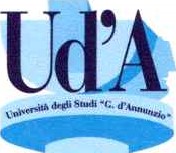 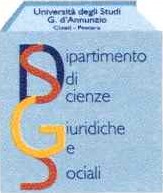  DIPARTIMENTO Dl SCIENZE GIURIDICHE E SOCIALICENTRO DI DOCUMENTAZIONE EUROPEADOMANDA DI PARTECIPAZIONE AL BANDO DI SELEZIONE PUBBLICA PER IL CONFERIMENTO DI N.02 ASSEGNI PER L’INCENTIVAZIONE DELLE ATTIVITÀ DI TUTORATO, DIDATTICO-INTEGRATIVE, PROPEDEUTICHE E DI RECUPERO di cui al Decreto Dsgs Rep. N. 97/2021 Prot. n. 857 del 23.06.2021Al Direttore Dipartimento di Scienze Giuridiche e Sociali Università degli Studi “G. D’Annunzio” di Chieti-PescaraAi sensi degli artt. 45 e 46 del D.P.R. n. 445 del 28/12/2000, consapevole delle pene stabilite agli artt. 483 e 495 del Codice Penale per false attestazioni e a conoscenza di quanto prescritto dall’art. 76 dello stesso D.P.R. 445/2000 sulla responsabilità penale cui può andare incontro in caso di false dichiarazioni, sotto la propria responsabilità il sottoscritto chiede e dichiara tutto quanto segue.Il/La sottoscritto/a _______________________________________________________________nato/a a _________________________________________Prov. ______il___________________	Codice Fiscale _________________________________ residente a ________________________ ______________________________________________Prov. __________CAP_______________ Via ___________________________________________________________n.________________Tel./Cell. _________________________________________________ domiciliato/a a_________________________________________________________Prov______CAP________  Via ____________________________________________________________________ n. ______ e-mail _________________________________________________Pec _________________________________________________________________________CHIEDEdi partecipare alla selezione per il conferimento di assegni per attività di tutorato, didattico-integrative, propedeutiche e di recupero di cui al Decreto Rep. N. 97/2021 Prot. n. 857 del 23.06.2021DICHIARAdi essere regolarmente iscritto al 1°anno del Corso di Laurea Magistrale in Scienze Giuridiche per l’Internazionalizzazione e l’Innovazione dell’Impresa e di avere conseguito il titolo accademico per l’accesso alla Laurea Magistrale con votazione di ________/110 -  (barrare in caso di lode).DICHIARA INOLTRE-	di scegliere come modalità di pagamento delle proprie competenze l’accredito su:conto corrente bancario   conto corrente postale   carta prepagata (N.B. il conto deve essere intestato o cointestato a proprio nome, così come la carta prepagata che dovrà essere del tipo predisposto a ricevere bonifici)-	di essere in regola con il versamento delle tasse e contributi universitari per l’A.A. 2020/2021;Università degli Studi "G. d'Annunzio" - Chieti - Pescara         DIPARTIMENTO Dl SCIENZE GIURIDICHE E SOCIALICENTRO DI DOCUMENTAZIONE EUROPEADICHIARA INFINEdi aver preso visione della informativa sul trattamento dei dati personali di cui al Regolamento Europeo 2016/679 prot. n. 39000 del 14.6.2018 e denominata “Informativa studenti versione estesa”, riportata nell’art. 11 del bando di selezione e pubblicata sul sito web di Ateneo al seguente indirizzo www.unich.it/privacy.Data ______________				Firma ________________________________________________Allegati:Copia di documento di identità in corso di validitàPer gli iscritti al 1° anno di Corso di Laurea Magistrale non a Ciclo Unico (per coloro che hanno conseguito il titolo di Laurea presso altro Ateneo: Autocertificazione del Voto di Laurea.Università degli Studi "G. d'Annunzio" - Chieti - Pescara         DIPARTIMENTO Dl SCIENZE GIURIDICHE E SOCIALICENTRO DI DOCUMENTAZIONE EUROPEADICHIARAZIONE SOSTITUTIVA DI CERTIFICAZIONEDEL VOTO DI LAUREA(artt. 45 e 46 del D.P.R. 28 dicembre 2000 n. 445)(da compilarsi esclusivamente per gli studenti iscritti al 1° anno di Corso di Laurea Magistrale non a ciclo unico con titolo di laurea conseguito in altro Ateneo) Il/La sottoscritto/a _______________________________________________________________ nato/a ____________________________________________________________ il ____________ residente a ____________________________________ in Via _____________________________consapevole delle sanzioni penali richiamate dall'art. 76 del D.P.R 28/12/2000 n. 445 in caso di dichiarazioni mendaci e della decadenza dei benefici eventualmente conseguenti al provvedimento emanato sulla base di dichiarazioni non veritiere, di cui all'art. 75 del D.P.R. del 28/12/00 n. 445 e ai sensi e per gli effetti dell'art. 47 del citato D.P.R. 445/2000, sotto la propria responsabilità,DICHIARAdi aver conseguito la Laurea di primo livello in __________________________________________ presso l’Università degli Studi di ________________________________________ con votazione di ___/110  -  (barrare in caso di lode). 								________________________________	  (Firma)Coordinate IBAN	Coordinate IBAN	Coordinate IBAN	Coordinate IBAN	Coordinate IBAN	Coordinate IBAN	Coordinate IBAN	Coordinate IBAN	Coordinate IBAN	Coordinate IBAN	Coordinate IBAN	Coordinate IBAN	Coordinate IBAN	Coordinate IBAN	Coordinate IBAN	Coordinate IBAN	Coordinate IBAN	Coordinate IBAN	Coordinate IBAN	Coordinate IBAN	Coordinate IBAN	Coordinate IBAN	Coordinate IBAN	Coordinate IBAN	Coordinate IBAN	Coordinate IBAN	Coordinate IBAN	